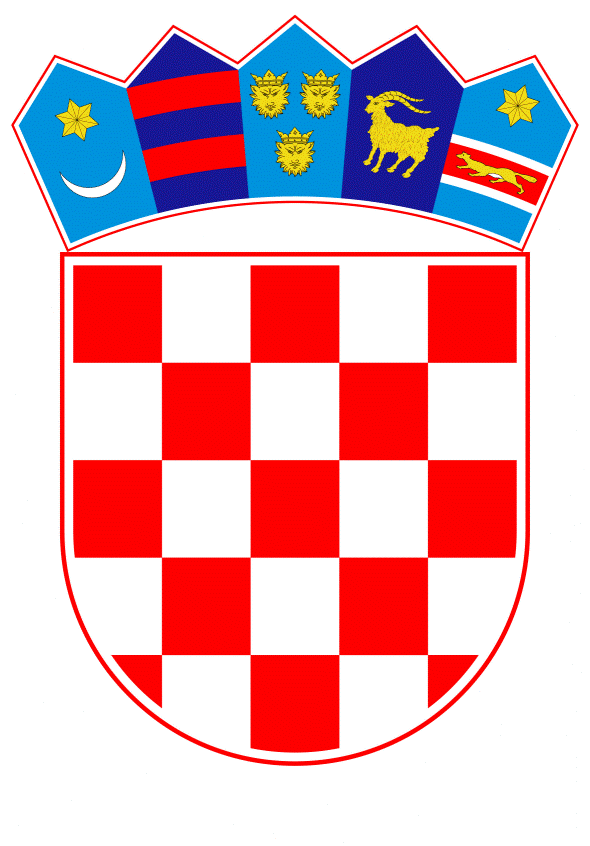 VLADA REPUBLIKE HRVATSKEZagreb, 23. siječnja 2020.______________________________________________________________________________________________________________________________________________________________________________________________________________________________PrijedlogNa temelju članka 20. Zakona o sklapanju i izvršavanju međunarodnih ugovora (Narodne novine, broj 28/96), Vlada Republike Hrvatske je na sjednici održanoj ___________ 2020. godine donijela Z A K L J U Č A KVlada Republike Hrvatske je upoznata s Programom kulturne suradnje između Ministarstva kulture Republike Hrvatske i Ministarstva ljudskih resursa Mađarske za godine 2019. - 2022., potpisanim u Zagrebu, 9. prosinca 2019. godine, u tekstu koji je dostavilo Ministarstvo vanjskih i europskih poslova aktom, klase: 018-05/19-23/5, urbroja: 521-III-02-02/02-19-2, od 23. prosinca 2019. godine.KLASA:	______________URBROJ:       ______________Zagreb, 	__________2020.										PREDSJEDNIK									     mr. sc. Andrej PlenkovićPredlagatelj:Ministarstvo vanjskih i europskih poslova/Ministarstvo kulturePredmet:Prijedlog zaključka u vezi s Programom kulturne suradnje između Ministarstva kulture Republike Hrvatske i Ministarstva ljudskih resursa Mađarske za godine 2019. - 2022.